	КАРАР  	      РЕШЕНИЕ 28 сентября 2015 й.                    №14          28 сентября 2015 г.Об утверждении решения Комиссии  по соблюдению Регламента Совета, статусу и этике депутата Совета сельского поселения Максим-Горьковский сельсовет муниципального района Белебеевский район Республики Башкортостан об избрании председателя Комиссии  В соответствии со статьями 17 и 20 Регламента Совета сельского поселения Максим-Горьковский сельсовет муниципального района Белебеевский район Республики Башкортостан Совет сельского поселения Максим-Горьковский сельсовет муниципального района Белебеевский район Республики Башкортостан  решил:утвердить решение Комиссии по соблюдению Регламента, статусу и этике депутата Совета сельского поселения Максим-Горьковский сельсовет муниципального района Белебеевский район Республики Башкортостан об избрании на должность председателя Комиссии Хасенову Марину Владимировну – депутата от избирательного округа № 1. Глава сельского поселения Максим-Горьковский сельсоветмуниципального района Белебеевский районРеспублики Башкортостан 	                                            Н.К. Красильникова    БАШКОРТОСТАН   РЕСПУБЛИКА3ЫБ2л2б2й районы муниципаль райлныны8Максим-Горький ауыл  Советы ауыл  бил2м23е  Советы.Горький ис. ПУЙ ауылы, Бакса  урамы, 3          Тел. 2-07-40, факс: 2-08-98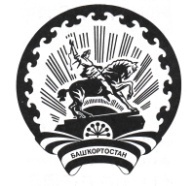 РЕСПУБЛИКА   БАШКОРТОСТАНСовет  сельского поселенияМаксим – Горьковский  сельсоветмуниципального района  Белебеевский район452014, с. ЦУП им. М, Горького, ул. Садовая, д.3         Тел. 2-08-98, факс: 2-08-98